								Проект__ № __РОССИЙСКАЯ ФЕДЕРАЦИЯИРКУТСКАЯ ОБЛАСТЬОСИНСКИЙ МУНИЦИПАЛЬНЫЙ РАЙОНМЭР ОСИНСКОГО МУНИЦИПАЛЬНОГО РАЙОНАПОСТАНОВЛЕНИЕОБ УТВЕРЖДЕНИИ ПОРЯДКА ФОРМИРОВАНИЯ МУНИЦИПАЛЬНОГО ЗАДАНИЯ НА ОКАЗАНИЕ МУНИЦИПАЛЬНЫХ УСЛУГ (ВЫПОЛНЕНИЕ РАБОТ) БЮДЖЕТНЫМИ И КАЗЕННЫМИ  УЧРЕЖДЕНИЯМИ ОСИНСКОГО МУНИЦИПАЛЬНОГО РАЙОНА И ФИНАНСОВОГО ОБЕСПЕЧЕНИЯ ВЫПОЛНЕНИЯ МУНИЦИПАЛЬНОГО ЗАДАНИЯ, ПРЕДОСТАВЛЕНИЯ СУБСИДИЙ БЮДЖЕТНЫМ И КАЗЕННЫМ УЧРЕЖДЕНИЯМ ОСИНСКОГО МУНИЦИПАЛЬНОГО РАЙОНА НА ФИНАНСОВОЕ ОБЕСПЕЧЕНИЕ ВЫПОЛНЕНИЯ ИМИ МУНИЦИПАЛЬНОГО ЗАДАНИЯ, РАССЧИТАННЫХ С УЧЕТОМ НОРМАТИВНЫХ ЗАТРАТ НА ОКАЗАНИЕ ИМИ МУНИЦИПАЛЬНЫХ УСЛУГ И НОРМАТИВНЫХ ЗАТРАТ НА СОДЕРЖАНИЕ МУНИЦИПАЛЬНОГО ИМУЩЕСТВА
В соответствии со статьей 69.2 Бюджетного кодекса Российской Федерации,  статьями 9.1, 9.2 Федерального закона от 12.01.1996 года №7-ФЗ «О некоммерческих организациях», Постановлением Правительства Российской Федерации от 26 июня 2015 г. № 640 «О порядке формирования государственного задания на оказание государственных услуг (выполнение работ) в отношении федеральных государственных учреждений и финансового обеспечения выполнения государственного задания», Постановлением Правительства Иркутской области от 31 декабря 2010 г. №348-ПП «О реализации отдельных положений Бюджетного кодекса Российской Федерации», руководствуясь пп. 3 п. 1 статьи 11, ч. 4 ст. 55 Устава Осинского муниципального района ПОСТАНОВЛЯЮ: Утвердить прилагаемый порядок формирования муниципального задания на оказание муниципальных услуг (выполнение работ) бюджетными и казенными  учреждениями Осинского муниципального района и финансового обеспечения выполнения муниципального задания, предоставления субсидий бюджетным и казенным учреждениям Осинского муниципального района на финансовое обеспечение выполнения ими муниципального задания, рассчитанных с учетом нормативных затрат на оказание ими муниципальных услуг и нормативных затрат на содержание муниципального имущества.Постановление мэра муниципального образования «Осинский район» от 17.08.2009г. № 364 «Об утверждении порядка формирования и финансового обеспечения выполнения муниципального задания» признать утратившим силу.Начальнику отдела по обеспечению деятельности мэра Осинского муниципального района Башиновой Л.К. настоящее постановление опубликовать (обнародовать) в Осинской районной газете «Знамя труда» и разместить на официальном сайте администрации Осинского муниципального района. 4.      Настоящее постановление вступает в силу после официального опубликования (обнародования).5.     Контроль за исполнением настоящего постановления оставляю за собой.Мэр Осинского муниципального района                                                Мантыков В.М.Подготовила                                                                                  Ихенова С.Н.Согласовано	Бадашкеева М.Ю.	Балдыханов В.Н.                                                                                                        Нашкеева М.А.                                                                                                        Хошхоев Б.М.ПОРЯДОК ФОРМИРОВАНИЯ МУНИЦИПАЛЬНОГО ЗАДАНИЯ НА ОКАЗАНИЕ МУНИЦИПАЛЬНЫХ УСЛУГ (ВЫПОЛНЕНИЕ РАБОТ) БЮДЖЕТНЫМИ И КАЗЕННЫМИ  УЧРЕЖДЕНИЯМИ ОСИНСКОГО МУНИЦИПАЛЬНОГО РАЙОНА И ФИНАНСОВОГО ОБЕСПЕЧЕНИЯ ВЫПОЛНЕНИЯ МУНИЦИПАЛЬНОГО ЗАДАНИЯ, ПРЕДОСТАВЛЕНИЯ СУБСИДИЙ БЮДЖЕТНЫМ И КАЗЕННЫМ УЧРЕЖДЕНИЯМ ОСИНСКОГО МУНИЦИПАЛЬНОГО РАЙОНА НА ФИНАНСОВОЕ ОБЕСПЕЧЕНИЕ ВЫПОЛНЕНИЯ ИМИ МУНИЦИПАЛЬНОГО ЗАДАНИЯ, РАССЧИТАННЫХ С УЧЕТОМ НОРМАТИВНЫХ ЗАТРАТ НА ОКАЗАНИЕ ИМИ МУНИЦИПАЛЬНЫХ УСЛУГ И НОРМАТИВНЫХ ЗАТРАТ НА СОДЕРЖАНИЕ МУНИЦИПАЛЬНОГО ИМУЩЕСТВА
ГЛАВА 1. ОБЩИЕ ПОЛОЖЕНИЯ1. Настоящий Порядок устанавливает:а) порядок формирования муниципального задания на оказание муниципальных услуг (выполнение работ) бюджетными и казенными учреждениями Осинского муниципального района и порядок финансового обеспечения выполнения муниципального задания за счет средств местного бюджета;б) порядок предоставления бюджетным и казенным учреждениям Осинского муниципального района субсидий на финансовое обеспечение выполнения ими муниципального задания, рассчитанных с учетом нормативных затрат на оказание ими муниципальных услуг и нормативных затрат на содержание муниципального имущества (далее - субсидия);в) порядок предоставления бюджетным и автономным учреждениям Осинского муниципального района субсидий, а также возврата субсидий в местный бюджетГЛАВА 2. ПОРЯДОК ФОРМИРОВАНИЯ МУНИЦИПАЛЬНОГО ЗАДАНИЯ И ПОРЯДОК ФИНАНСОВОГО ОБЕСПЕЧЕНИЯ ВЫПОЛНЕНИЯ МУНИЦИПАЛЬНОГО ЗАДАНИЯ ЗА СЧЕТ СРЕДСТВ МЕСТНОГО БЮДЖЕТА2. Муниципальное задание формируется вручную, при составлении проекта местного бюджета на очередной финансовый год и плановый период и утверждается в срок до начала очередного финансового года в отношении бюджетных и казенных учреждений Осинского муниципального района - главных распорядителей средств бюджета, в ведении которых находятся муниципальные бюджетные и казенные учреждения;3. Муниципальное задание утверждается руководителем главного распорядителя бюджетных средств местного бюджета.Муниципальное задание утверждается на срок, соответствующий установленному бюджетным законодательством сроку составления местного бюджета.4. Муниципальное задание формируется в соответствии с основными видами деятельности, предусмотренными учредительными документами муниципальных учреждений Осинского муниципального района, по форме (Приложение № 1).В случае формирования для муниципального учреждения Осинского муниципального района муниципального задания на оказание нескольких муниципального услуг (выполнение работ) муниципального задание формируется из нескольких разделов, каждый из которых должен содержать требования к оказанию одной муниципального услуги (выполнению работы).В случае формирования для муниципального учреждения Осинского муниципального района муниципального задания одновременно на оказание муниципального услуг и выполнение работ муниципальное задание формируется из двух частей, каждая из которых должна содержать требования к оказанию муниципальных услуг и выполнению работ.5. Муниципальное задание формируется на основании и с учетом:а) прогноза спроса на муниципальные услуги (работы);б) технологического обоснования по муниципальным услугам (работам);в) прогнозных оценок социально-экономического развития Осинского муниципального района;г) специфики муниципального учреждения Осинского муниципального района, оказывающего (выполняющего) муниципальные услуги (работы);д) характера муниципальных услуг (работ), оказываемых муниципальными учреждениями Осинского муниципального района;е) нормативов финансовых затрат на оказание муниципальных услуг;6. Муниципальное задание формируется в соответствии с общероссийскими базовыми (отраслевыми) перечнями (классификаторами) государственных и муниципальных услуг, оказываемых физическим лицам, и (или) региональным перечнем (классификатором) государственных (муниципальных) услуг и работ.7. В муниципальное задание могут быть внесены изменения в случае:а) внесения изменений в нормативные правовые акты, на основании которых было сформировано муниципальное задание;б) изменения размера бюджетных ассигнований на оказание муниципальное услуг (выполнение работ), предусмотренных в местном бюджете;в) выявления фактов, свидетельствующих о недостижении показателей муниципального задания.8. В случае внесения изменений в показатели, характеризующие качество и (или) объем оказываемых муниципальных услуг (выполняемых работ), формируется новое муниципальное задание в соответствии с положениями настоящего Порядка.9. Муниципальные задания, за исключением содержащихся в них сведений, отнесенных к государственной тайне, размещаются на официальных сайтах в информационно-телекоммуникационной сети "Интернет" главными распорядителями средств местного бюджета, исполнительными органами Осинского муниципального района, осуществляющими функции и полномочия их учредителя.10. Объем финансового обеспечения выполнения муниципального задания рассчитывается главными распорядителями средств местного бюджета, на основании нормативных затрат на оказание муниципальных услуг, нормативных затрат на выполнение работ, с учетом затрат на содержание недвижимого имущества и особо ценного движимого имущества, закрепленного за муниципальным учреждением Осинского муниципального района или приобретенного им за счет средств, выделенных на приобретение такого имущества, в том числе земельных участков (за исключением имущества, сданного в аренду или переданного в безвозмездное пользование) (далее - имущество муниципального учреждения Осинского муниципального района), затрат на уплату налогов, в качестве объекта налогообложения по которым признается имущество муниципального учреждения Осинского муниципального района.11. Объем финансового обеспечения выполнения муниципального задания (R) определяется по формуле: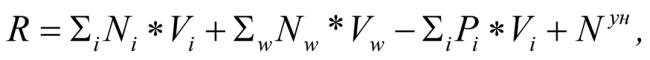 
где:
Ni - нормативные затраты на оказание i-й муниципального услуги, включенной в базовый (региональный) перечень;
Vi - объем i-й муниципальной услуги, установленный муниципальным заданием;
Nw - нормативные затраты на выполнение w-й работы, включенной в базовый (региональный) перечень, уменьшенные на объем доходов от платной деятельности исходя из объема w-й работы, за выполнение которой предусмотрено взимание платы, и среднего значения размера платы (цены, тарифа), установленного (установленной) в муниципальном задании;
Vw - объем w-й работы, установленной муниципальным заданием;
Pi - цена (тариф) за оказание i-й муниципальной услуги, установленная (установленный) в муниципальном задании;
Nун - затраты на уплату налогов, в качестве объектов налогообложения которых признается имущество муниципального учреждения Осинского муниципального района, используемого для оказания муниципальных услуг (выполнения работ).12. В случае если муниципальное учреждение Осинского муниципального района оказывает муниципальные услуги в рамках установленного муниципального задания и получает средства в рамках участия в территориальных программах обязательного медицинского страхования, нормативные затраты, определяемые в соответствии с настоящим Порядком, подлежат уменьшению в размере затрат, включенных в структуру тарифа на оплату медицинской помощи, установленную базовой программой обязательного медицинского страхования.13. В объем финансового обеспечения выполнения муниципального задания включаются затраты на уплату налогов, в качестве объекта налогообложения по которым признается имущество муниципального учреждения Осинского муниципального района.В случае если бюджетное или казенное учреждение Осинского муниципального района оказывает муниципальные услуги (выполняет работы) для физических и юридических лиц за плату (далее - платная деятельность) сверх установленного муниципального задания, затраты, указанные в абзаце первом настоящего пункта, рассчитываются с применением коэффициента платной деятельности, который определяется как отношение планируемого объема финансового обеспечения выполнения муниципального задания, исходя из объемов субсидии, полученной из местного бюджета в отчетном финансовом году на указанные цели, к общей сумме, включающей планируемые поступления от субсидии и доходов платной деятельности, исходя из указанных поступлений, полученных в отчетном финансовом году.14. Нормативные затраты на оказание муниципальной услуги (выполнение работы) рассчитываются в соответствии с порядками, утвержденными в отношении:а) муниципальных казенных учреждений – главным распорядителем средств бюджета, в ведении которого находятся муниципальные казенные учреждения;б) муниципальных бюджетных учреждений – учреждением, осуществляющим функции и полномочия учредителя.15. Нормативные затраты на оказание муниципальной услуги рассчитываются на единицу показателя объема оказания муниципальной услуги, установленного в муниципальной задании, на основе базового норматива затрат и корректирующих коэффициентов к базовому нормативу затрат (далее - корректирующие коэффициенты), с соблюдением общих требований, определенных федеральными органами исполнительной власти, осуществляющими функции по выработке государственной политики и нормативно-правовому регулированию в установленной сфере деятельности (далее - Общие требования).16. Значения нормативных затрат на оказание муниципальной услуги утверждаются в отношении бюджетных и казенных учреждений Осинского муниципального района - главными распорядителями средств местного бюджета;17. Базовый норматив затрат на оказание муниципальной услуги состоит из:а) базового норматива затрат, непосредственно связанных с оказанием муниципальной услуги;б) базового норматива затрат на общехозяйственные нужды на оказание муниципальной услуги.18. Базовый норматив затрат на оказание муниципальной услуги рассчитывается в соответствии с Общими требованиями исходя из затрат, необходимых для оказания муниципальной услуги, с соблюдением показателей качества оказания муниципальной услуги, а также показателей, отражающих отраслевую специфику муниципальной услуги, отраслевые корректирующие коэффициенты при которых принимают значение, равное 1.19. При определении базового норматива затрат на оказание муниципальной услуги применяются нормы, выраженные в натуральных показателях, установленные нормативными правовыми актами, в том числе межгосударственными, национальными (государственными) стандартами Российской Федерации, строительными нормами и правилами, санитарными нормами и правилами, стандартами, порядками и регламентами оказания государственных (муниципальных) услуг в установленной сфере (далее - Стандарты услуги).При отсутствии норм, выраженных в натуральных показателях, установленных Стандартами услуги, в отношении муниципальной услуги в соответствующей сфере, оказываемой муниципальными учреждениями Осинского муниципального района, нормы, выраженные в натуральных показателях, определяются на основе анализа и усреднения показателей деятельности муниципального учреждения Осинского муниципального района, которое имеет минимальный объем затрат на оказание единицы муниципальной услуги в соответствующей сфере при выполнении требований к качеству оказания муниципальной услуги в соответствующей сфере, отраженных в базовом (региональном) перечне (далее - метод наиболее эффективного учреждения), либо на основе медианного значения по муниципальным учреждениям Осинского муниципального района, оказывающим муниципальную услугу в соответствующей сфере (далее - медианный метод).20. В базовый норматив затрат, непосредственно связанных с оказанием муниципальной услуги, включаются:а) затраты на оплату труда с начислениями на выплаты по оплате труда работников, непосредственно связанных с оказанием муниципальной услуги, включая страховые взносы в Пенсионный фонд Российской Федерации, Фонд социального страхования Российской Федерации и Федеральный фонд обязательного медицинского страхования, страховые взносы на обязательное социальное страхование от несчастных случаев на производстве и профессиональных заболеваний в соответствии с трудовым законодательством и иными нормативными правовыми актами, содержащими нормы трудового права, включая административно-управленческий персонал, в случаях, установленных Стандартами услуги;б) затраты на приобретение материальных запасов и на приобретение движимого имущества (основных средств и нематериальных активов), используемого в процессе оказания муниципальной услуги, с учетом срока его полезного использования, а также затраты на аренду указанного имущества;в) затраты на формирование в установленном порядке резерва на полное восстановление состава объектов особо ценного движимого имущества, используемого в процессе оказания муниципальной услуги (основных средств и нематериальных активов, амортизируемых в процессе оказания услуги), с учетом срока их полезного использования в случае, если указанные затраты в соответствии с Общими требованиями не включены в состав затрат, предусмотренных подпунктом "б" настоящего пункта;г) иные затраты, непосредственно связанные с оказанием муниципальной услуги.21. В базовый норматив затрат на общехозяйственные нужды на оказание муниципальной услуги включаются:а) затраты на коммунальные услуги;б) затраты на содержание объектов недвижимого имущества, а также затраты на аренду указанного имущества;в) затраты на содержание объектов особо ценного движимого имущества, а также затраты на аренду указанного имущества;г) затраты на формирование в установленном порядке резерва на полное восстановление состава объектов особо ценного движимого имущества, необходимого для общехозяйственных нужд (основных средств и нематериальных активов), с учетом срока их полезного использования;д) затраты на приобретение услуг связи;е) затраты на приобретение транспортных услуг;ж) затраты на оплату труда с начислениями на выплаты по оплате труда работников, которые не принимают непосредственного участия в оказании муниципальной услуги;з) затраты на прочие общехозяйственные нужды.22. В затраты, указанные в подпунктах "а" - "в" пункта 20 настоящего Порядка, включаются затраты на оказание муниципальной услуги в отношении имущества муниципального учреждения Осинского муниципального района, используемого в том числе на основании договора аренды (финансовой аренды) или договора безвозмездного пользования, для выполнения муниципального задания и общехозяйственных нужд (далее - имущество, необходимое для выполнения муниципального задания).23. Значение базового норматива затрат на оказание муниципальной услуги утверждается исполнительным органом муниципальной власти Осинского муниципального района, осуществляющим функции по обеспечению реализации государственной политики и нормативно-правовому регулированию в соответствующей сфере, общей суммой с выделением:а) суммы затрат на оплату труда с начислениями на выплаты по оплате труда работников, непосредственно связанных с оказанием муниципальной услуги, включая административно-управленческий персонал, в случаях, установленных Стандартами услуги;б) суммы затрат на коммунальные услуги и содержание недвижимого имущества муниципального учреждения Осинского муниципального района, необходимого для оказания муниципальной услуги.При утверждении значения базового норматива затрат на оказание муниципальной услуги в соответствующей сфере, оказываемой муниципальным учреждением Осинского муниципального района, указывается информация о нормах, выраженных в натуральных показателях, необходимых для определения базового норматива затрат на оказание муниципальной услуги, включающая наименование нормы, единицу измерения ее значения и источник указанного значения (нормативный правовой акт (вид, дата, номер), утверждающий Стандарт услуги в соответствующей сфере, а при его отсутствии - слова "Метод наиболее эффективного учреждения" либо слова "Медианный метод").24. Корректирующие коэффициенты состоят из:а) территориального корректирующего коэффициента;б) отраслевого корректирующего коэффициента, отражающего отраслевую специфику муниципальной услуги (содержание, условия (формы) оказания муниципальной услуги, категория потребителей муниципальной услуги).25. Территориальный корректирующий коэффициент применяется индивидуально в отношении каждого муниципального учреждения Осинского муниципального района с учетом условий, обусловленных территориальными особенностями и составом имущественного комплекса учреждения, необходимого для оказания определенного набора муниципальных услуг, и рассчитывается по следующей формуле: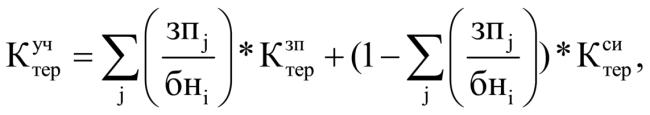 

где:
зпj - затраты на оплату труда с начислениями на выплаты по оплате труда работников, непосредственно связанных с оказанием j-й муниципальной услуги;
бнj - базовый норматив затрат на оказание j-й муниципальной услуги;
Kзп тер - территориальный корректирующий коэффициент на оплату труда с начислениями на выплаты по оплате труда;
Кси тер - территориальный корректирующий коэффициент на коммунальные услуги и на содержание недвижимого имущества.26. Значение территориального корректирующего коэффициента утверждается в отношении бюджетных и казенных учреждений Осинского муниципального района - главными распорядителями средств местного бюджета;27. Отраслевой корректирующий коэффициент учитывает показатели отраслевой специфики, в том числе с учетом показателей качества муниципальной услуги.28. Значение отраслевого корректирующего коэффициента утверждается главным распорядителем средств бюджета, в ведении которого находятся муниципальные казенные учреждения, либо учреждением, осуществляющим функции и полномочия учредителя муниципальных бюджетных учреждений (уточняется в случае необходимости при формировании муниципального задания на очередной финансовый год и плановый период).29. Значения базовых нормативов затрат на оказание муниципальных услуг и отраслевых корректирующих коэффициентов размещаются на официальных сайтах в информационно-телекоммуникационной сети "Интернет" главными распорядителями средств местного бюджета.30. Нормативные затраты на выполнение работы рассчитываются на работу в целом или, в случае установления в муниципальном задании показателей объема выполнения работы, на единицу объема работы.31. При определении нормативных затрат на выполнение работы применяются нормы, выраженные в натуральных показателях, установленные нормативными правовыми актами, в том числе межгосударственными, национальными (государственными) стандартами Российской Федерации, строительными нормами и правилами, санитарными нормами и правилами, стандартами, порядками и регламентами выполнения работ в установленной сфере (далее - Стандарты работы).32. В нормативные затраты на выполнение работы включаются:а) затраты на оплату труда с начислениями на выплаты по оплате труда работников, непосредственно связанных с выполнением работы;б) затраты на приобретение материальных запасов и на приобретение движимого имущества (основных средств и нематериальных активов), используемого в процессе выполнения работы, с учетом срока его полезного использования, а также затраты на аренду указанного имущества;в) затраты на формирование в установленном порядке резерва на полное восстановление состава объектов особо ценного движимого имущества, используемого в процессе выполнения работы (основных средств и нематериальных активов, амортизируемых в процессе выполнения работы), с учетом срока их полезного использования в случае, если указанные затраты в соответствии с Общими требованиями не включены в состав затрат, предусмотренных подпунктом "б" настоящего пункта;г) затраты на иные расходы, непосредственно связанные с выполнением работы;д) затраты на оплату коммунальных услуг;е) затраты на содержание объектов недвижимого имущества, необходимого для выполнения работы, а также затраты на аренду указанного имущества;ж) затраты на содержание объектов особо ценного движимого имущества и имущества, необходимого для выполнения работы, а также затраты на аренду указанного имущества;ж.1) затраты на формирование в установленном порядке резерва на полное восстановление состава объектов особо ценного движимого имущества, необходимого для общехозяйственных нужд (основных средств и нематериальных активов), с учетом срока их полезного использования;з) затраты на приобретение услуг связи;и) затраты на приобретение транспортных услуг;к) затраты на оплату труда с начислениями на выплаты по оплате труда работников, которые не принимают непосредственного участия в выполнении работы, включая административно-управленческий персонал;л) затраты на прочие общехозяйственные нужды.33. Значения нормативных затрат на выполнение работы утверждаются в отношении бюджетных и казенных учреждений Осинского муниципального района главными распорядителями средств местного бюджета.34. Затраты, указанные в подпункте "в" пункта 20, подпункте "г" пункта 21, подпунктах "в", "ж.1" пункта 32 настоящего Порядка, рассчитываются на основании годовой расчетной (плановой) суммы амортизации, которая должна начисляться по особо ценному движимому имуществу, используемому в процессе оказания муниципальных услуг (выполнения работ) (основные средства и нематериальные активы, амортизируемые в процессе оказания муниципальных услуг (выполнения работ)) и необходимому для общехозяйственных нужд (основные средства и нематериальные активы), исходя из срока его полезного использования, установленного с учетом Классификации основных средств, включаемых в амортизационные группы, утвержденной постановлением Правительства Российской Федерации от 1 января 2002 года N 1, и особенностей условий его эксплуатации (повышенная сменность и (или) агрессивность среды), определяемых исходя из содержания оказываемых муниципальных услуг (выполняемых работ).35. В случае если отклонение объема финансового обеспечения выполнения муниципального задания, рассчитанного на очередной финансовый год, превышает 15 процентов объема финансового обеспечения выполнения муниципального задания в текущем финансовом году, по решению главного распорядителя средств местного бюджета, исполнительного органа муниципальной власти Осинского муниципального района применяются коэффициенты выравнивания к объему финансового обеспечения выполнения муниципального задания.В случаях, связанных с особенностями применения бюджетной классификации Российской Федерации, когда финансовое обеспечение выполнения муниципального задания осуществляется по нескольким кодам бюджетной классификации, по решению главного распорядителя средств местного бюджета, исполнительного органа муниципальной власти Осинского муниципального района применяется коэффициент выравнивания к объему финансового обеспечения выполнения муниципальной услуги (работы).36. Значение коэффициента выравнивания утверждается в отношении бюджетных и казенных учреждений Осинского муниципального района  главными распорядителями средств местного бюджета;37. Финансовое обеспечение выполнения муниципального задания осуществляется в пределах лимитов бюджетных обязательств, предусмотренных главным распорядителям средств местного бюджета, исполнительным органам муниципальной власти Осинского муниципального района на указанные цели.38. Финансовое обеспечение выполнения муниципального задания бюджетным и автономным учреждением Осинского муниципального района осуществляется путем предоставления субсидий.Финансовое обеспечение выполнения муниципального задания казенным учреждением Осинского муниципального района осуществляется в соответствии с показателями бюджетной сметы.39. Уменьшение объема финансового обеспечения выполнения муниципального задания в течение срока выполнения муниципального задания осуществляется только при соответствующем изменении муниципального задания.Изменение нормативных затрат, определяемых в соответствии с настоящим Порядком, в течение срока выполнения муниципального задания осуществляется (при необходимости) в случае внесения изменений в нормативные правовые акты, устанавливающие в том числе размеры выплат работникам (отдельным категориям работников) бюджетных и автономных учреждений Осинского муниципального района, непосредственно связанных с оказанием муниципальной услуги (выполнением работы), приводящих к изменению объема финансового обеспечения выполнения муниципального задания.При досрочном прекращении выполнения муниципального задания по установленным в нем основаниям неиспользованные остатки субсидии в размере, соответствующем показателям, характеризующим объем неоказанных муниципальных услуг (невыполненных работ), подлежат перечислению в установленном порядке бюджетными или автономными учреждениями Осинского муниципального района в местной бюджет и учитываются в установленном порядке.40. Казенные учреждения Осинского муниципального района, бюджетные и автономные учреждения Осинского муниципального района представляют соответственно главным распорядителям средств местного бюджета, исполнительным органам муниципальной власти Осинского муниципального района отчет об исполнении муниципального задания в соответствии с требованиями, установленными в муниципальном задании.41. Контроль за выполнением муниципальных заданий муниципальными учреждениями Осинского муниципального района (далее - контроль за выполнением муниципального задания) осуществляется главными распорядителями средств местного бюджета, исполнительными органами муниципальной власти Осинского муниципального района, а также исполнительным органом муниципальной власти Осинского муниципального района, уполномоченным в сфере контроля за полнотой и достоверностью отчетности об исполнении муниципальных заданий.42. Предметом контроля за выполнением муниципального задания является степень выполнения муниципальным учреждением Осинского муниципального района муниципального задания, включая:а) достижение установленных показателей, характеризующих качество и (или) объем муниципальной услуги (работы);б) соблюдение требований нормативных правовых актов, регулирующих состав, условия, порядок и результат оказания муниципальной услуги (выполнения работы);в) иные параметры, указанные в соглашении о предоставлении субсидии.43. Правила осуществления контроля за выполнением муниципальных заданий (далее - Правила) утверждаются:а) главными распорядителями средств местного бюджета - в отношении бюджетных и казенных учреждений Осинского муниципального района.44. Правила должны устанавливать:а) наименование структурного подразделения главного распорядителя средств местного бюджета, исполнительного органа муниципальной власти Осинского муниципального района, уполномоченного осуществлять контроль за выполнением муниципальных заданий;б) цели и задачи контроля за выполнением муниципальных заданий;в) формы контроля за выполнением муниципальных заданий;г) периодичность контроля за выполнением муниципальных заданий;д) порядок осуществления плановых и внеплановых проверок;е) требования к документам, составляемым по результатам проверок;ж) права и обязанности сторон в процессе осуществления контроля за выполнением муниципальных заданий;з) перечень и описание мер, которые могут быть приняты по результатам осуществления контроля за выполнением муниципальных заданий.45. Контроль за выполнением муниципального задания рекомендуется осуществлять в форме последующего контроля в виде камеральных и выездных проверок.46. Муниципальные учреждения Осинского муниципального района формируют предварительный и ежегодный отчеты о выполнении муниципального задания по форме (Приложение № 2) (далее соответственно - предварительный отчет, ежегодный отчет).Бюджетные и казенные учреждения Осинского муниципального района представляют отчеты, указанные в абзаце первом настоящего пункта, главным распорядителям средств местного бюджета.47. Предварительный отчет представляется в срок до 1 декабря текущего финансового года.48. Главный распорядитель средств местного бюджета, исполнительный орган муниципальной власти Осинского муниципального района на основании представленного предварительного отчета в течение трех рабочих дней со дня его представления проводит оценку выполнения муниципального задания.49. По результатам проведенной оценки выполнения муниципального задания главный распорядитель средств местного бюджета, исполнительный орган муниципальной власти Осинского муниципального района принимает одно из следующих решений:а) об оставлении муниципального задания без изменения;б) о досрочном прекращении выполнения муниципального задания;в) о корректировке показателей объема муниципальных услуг (работ), установленных в муниципальном задании, формировании требования о возврате субсидии - в случае выявления фактов, свидетельствующих о прогнозируемом недостижении показателей муниципального задания.50. Ежегодный отчет представляется в срок до 1 февраля года, следующего за отчетным годом.51. Главный распорядитель средств местного бюджета, исполнительный орган муниципальной власти Осинского муниципального района на основании представленного ежегодного отчета в течение 10 рабочих дней со дня его представления проводит ежегодную оценку выполнения муниципального задания.52. Результаты ежегодной оценки выполнения муниципального задания учитываются главным распорядителем средств местного бюджета, исполнительным органом Осинского муниципального района при расчете потребности в оказании государственных услуг (выполнении работ) соответствующим государственным учреждением Осинского муниципального района на очередной финансовый год.53. Результаты ежегодной оценки выполнения муниципальных заданий размещаются на официальных сайтах в информационно-телекоммуникационной сети "Интернет" главными распорядителями средств местного бюджета, исполнительными органами муниципальной власти Осинского муниципального района.ГЛАВА 3. ПОРЯДОК ПРЕДОСТАВЛЕНИЯ БЮДЖЕТНЫМ УЧРЕЖДЕНИЯМ ОСИНСКОГО МУНИЦИПАЛЬНОГО РАЙОНА СУБСИДИЙ, А ТАКЖЕ ВОЗВРАТА СУБСИДИЙ В МЕСТНЫЙ БЮДЖЕТ54. Предоставление в течение финансового года бюджетным учреждениям Осинского муниципального района субсидий осуществляется на основании соглашения о предоставлении субсидии, заключаемого главным распорядителем местного бюджета с бюджетным или казенным учреждением Осинского муниципального района в соответствии с примерной формой, утверждаемой исполнительным органом Осинского муниципального района (далее - соглашение).Соглашение определяет права, обязанности и ответственность сторон, в том числе объем и периодичность перечисления субсидии в течение финансового года.55. Субсидия перечисляется в установленном порядке на лицевой счет бюджетного и казенного учреждения Осинского муниципального района, открытый в Управлении Федерального казначейства по Иркутской области.56. Перечисление субсидии в декабре текущего финансового года осуществляется после представления бюджетным и казенным учреждением Осинского муниципального района исполнительному органу государственной власти Осинского муниципального района в срок до 1 декабря текущего финансового года предварительного отчета об исполнении муниципального задания по форме, указанной в пункте 46 настоящего Порядка (далее - предварительный отчет).В случае выявления по итогам рассмотрения предварительного отчета фактов, свидетельствующих о прогнозируемом недостижении показателей объема муниципальных услуг (работ), установленных в муниципальном задании, муниципальное задание подлежит уточнению в соответствии с указанными в предварительном отчете показателями.Субсидии в объеме, рассчитанном в соответствии с пунктом 57 настоящего Порядка, подлежат возврату в местный бюджет в срок до 31 декабря текущего года на основании требования исполнительного органа муниципальной власти Осинского муниципального района.В случае если бюджетные и казенные учреждения Осинского муниципального района не возвращают в местный бюджет субсидию в соответствии с абзацем третьим настоящего пункта в связи с отсутствием средств субсидии, бюджетные и казенные учреждения Осинского муниципального района возвращают в местный бюджет в срок до 1 июля очередного финансового года субсидию в объеме, соответствующем показателям муниципального задания, которые не были достигнуты в отчетном финансовом году, рассчитанном в соответствии с пунктом 57 настоящего Порядка.57. Объем субсидии, подлежащий возврату в местный бюджет (Rвозвр), определяется по следующей формуле: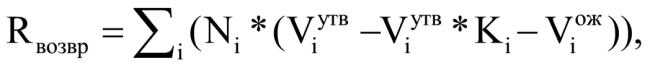 
где:
Ni - нормативные затраты на оказание i-й муниципальной услуги (работы), предусмотренной муниципальным заданием;
Vi утв  - значение показателя объема i-й муниципальной услуги (работы), установленное в муниципальной задании на соответствующий финансовый год;
Ki - допустимое (возможное) отклонение от установленного показателя объема i-й муниципальной услуги (работы), в пределах которого муниципальное задание считается выполненным;
Vi ож  - прогнозируемое к достижению (фактически достигнутое) значение показателя объема i-й муниципальной услуги (работы) в соответствии с предварительным отчетом (отчетом об исполнении муниципального задания).Приложение № 1к порядку формирования муниципального задания на оказание муниципальных услуг (выполнение работ) бюджетными и казенными  учреждениями Осинского муниципального района и финансового обеспечения выполнения муниципального задания, предоставления субсидий бюджетным и казенным учреждениям Осинского муниципального района на финансовое обеспечение выполнения ими муниципального задания, рассчитанных с учетом нормативных затрат на оказание ими муниципальных услуг и нормативных затрат на содержание муниципального имуществаУтверждаюРуководитель(уполномоченное лицо)                           ______________________________________________                               (наименование исполнительного органа                             государственной власти Иркутской области,                         осуществляющего функции и полномочия учредителя,                       главного распорядителя средств областного бюджета, государственного учреждения Иркутской области)                      ___________   _________    ________________________                      (должность)   (подпись)     (расшифровка подписи)     "____" _____________ 20____ г.Муниципальное задание N(1) на 20__ год и на плановый период 20__ и 20__ годов                                                               ┌─────────┐ Наименование муниципального учреждения                        │  Коды   │ (обособленного подразделения)                                 │         │                                                               ├─────────┤ ______________________________________________   Форма по ОКУД│ 0506001 │                                                               │         │                                                               ├─────────┤ Вид деятельности муниципального учреждения  Дата начала       │         │ (обособленного подразделения)                 действия        │         │                                                               ├─────────┤ ___________________________         Дата окончания действия(2)│         │                                                               │         │                                                               ├─────────┤                                                Код по сводному│         │                                                        реестру│         │                                                               ├─────────┤                                                       По ОКВЭД│         │                                                               ├─────────┤                                                       По ОКВЭД│         │                                                               ├─────────┤                                                       По ОКВЭД│         │                                                               └─────────┘Часть 1. Сведения об оказываемых муниципальных услугах(3)                              Раздел _________                                                                ┌────────┐ 1. Наименование муниципальной услуги          Код по базовому  │        │ _______________________________________         (региональному)│        │                                                                │        │ _____________________________________   перечню муниципальных  │        │ __________________                                             │        │                                                                │        │ 2. Категории потребителей муниципальной услуги  услуг и работ  │        │                                                                └────────┘ ________________________________________________________     3.    Показатели,    характеризующие    объем    и   (или)  качествомуниципальной услуги.     3.1. Показатели, характеризующие качество муниципальной услуги(4):3.2. Показатели, характеризующие объем муниципальной услуги: 4. Нормативные правовые акты, устанавливающие    размер платы (цену,тариф) либо порядок ее (его) установления:      5. Порядок оказания муниципальной услуги.     5.1.   Нормативные  правовые  акты,  регулирующие  порядок  оказаниямуниципальной услуги_________________________________     (наименование, номер и дата     нормативного правового акта)     5.2.      Порядок    информирования    потенциальных    потребителеймуниципальной услуги:Часть 2. Сведения о выполняемых работах(6)Раздел ______                                                               ┌────────┐ 1.              Наименование работы:           Код по базовому│        │ _____________________________________________  (региональному)│        │                                                               │        │ _____________________________________  перечню муниципальных  │        │ __________________                                            │        │                                                               │        │ 2. Категории потребителей работы:                услуг и работ│        │                                                               └────────┘ ________________________________________________________     3. Показатели, характеризующие объем и (или) качество работы.     3.1. Показатели, характеризующие качество работы(7):  3.2. Показатели, характеризующие объем работы: Часть 3. Прочие сведения о муниципальном задании(8)     1.    Основания  (условия  и  порядок)  для  досрочного  прекращениявыполнения                       муниципального                задания:________________________________________________________     2.    Иная  информация,  необходимая  для  выполнения  (контроля  завыполнением)                     муниципального                задания:_____________________________________________________Порядок контроля за выполнением муниципального задания:4. Требования        к         отчетности       о         выполнении муниципального задания ________________________________________________     4.1. Периодичность     представления      отчетов    о    выполнении муниципального задания ________________________________________________      4.2. Сроки представления отчетов о    выполнении    муниципального задания _________________________________________________________________     4.2.1. Сроки представления предварительного  отчета   о   выполнении муниципального задания ________________________________________________     4.3. Иные требования к отчетности  о   выполнении   муниципального задания _________________________________________________________________     5. Иные показатели, связанные с выполнением муниципального задания(9) ______________________________________________________________     Примечание:     1.   Номер  муниципального  задания  присваивается  исполнительным органом  муниципальной власти Осинского муниципального района, осуществляющим функции и  полномочия  учредителя бюджетного учреждения Осинского муниципального района,  главным  распорядителем  средств  местного бюджета, в ведении которого находится казенное  учреждение  Осинского муниципального района  (далее соответственно  -  исполнительный  орган муниципальной власти Осинского муниципального района, главный распорядитель средств местного бюджета).     2.    Заполняется    в   случае  досрочного  прекращения  выполнения муниципального задания.     3.    Формируется   при  установлении  муниципального  задания  на оказание  муниципальной  услуги  (услуг)  и выполнение работы (работ) и содержит  требования  к оказанию муниципальной услуги (услуг) раздельно по  каждой  из  муниципальных  услуг  с  указанием  порядкового  номера раздела.     4.    Заполняется   при  установлении  показателей,  характеризующих качество    муниципальной  услуги,  в  базовом  (региональном)  перечне муниципальных услуг и работ.     5.  Заполняется  в  соответствии  с  базовым (региональным) перечнем муниципальных услуг и работ.     6.    Формируется   при  установлении  муниципального  задания  на оказание  муниципальной  услуги  (услуг)  и выполнение работы (работ) и содержит  требования  к  выполнению работы (работ) раздельно по каждой из работ с указанием порядкового номера раздела.     7.    Заполняется   при  установлении  показателей,  характеризующих качество  работы,  в базовом (региональном) перечне муниципальных услуг и работ.     8. Заполняется в целом по муниципальному заданию.     9.  В  числе  иных  показателей  может быть указано общее допустимое (возможное)    отклонение   от  выполнения  муниципального  задания,  в пределах  которого оно считается выполненным, при принятии исполнительным органом  муниципальной власти Осинского муниципального района, главным распорядителем средств  местного  бюджета  решения  об установлении общего допустимого (возможного)    отклонения  от  выполнения  муниципального  задания,  в пределах которого оно считается выполненным (в процентах).Приложение № 2к порядку формирования муниципального задания на оказание муниципальных услуг (выполнение работ) бюджетными и казенными  учреждениями Осинского муниципального района и финансового обеспечения выполнения муниципального задания, предоставления субсидий бюджетным и казенным учреждениям Осинского муниципального района на финансовое обеспечение выполнения ими муниципального задания, рассчитанных с учетом нормативных затрат на оказание ими муниципальных услуг и нормативных затрат на содержание муниципального имущества                                                               ┌────────┐                     Отчет о выполнении                    │  Коды  │                                         ┌───────────┐         ├────────┤ муниципального задания N(1)             │           │ Форма по│0506501 │                                         └───────────┘         │        │ на 20___ год и на плановый период 20___ и 20___ годов     ОКУД│        │                 от "___"___________ 20___ г.                  ├────────┤                                                           Дата│        │ Наименование муниципального учреждения (обособленного       ├────────┤ подразделения)                                          Код по│        │ ____________________________________________________  сводному│        │ _____________________                                  реестру│        │                                                               └────────┘ Вид деятельности муниципального  учреждения  (обособленного подразделения)                                                               ┌────────┐ ______________________________________                По ОКВЭД│        │ ____________________                                          │        │                                                               ├────────┤ ______________________________________                По ОКВЭД│        │                                                               │        │                                                               ├────────┤                                                       По ОКВЭД│        │                                                               └────────┘     Периодичность _______________________________________________________________________________________________________________________________  (указывается  в соответствии с периодичностью представления отчета о         выполнении муниципального задания, установленной                       в муниципальном задании)Часть 1. Сведения об оказываемых муниципальных услугах(2)     Раздел _______                                                               ┌───────┐                                               Код по базовому │       │                                                               │       │ 1.       Наименование  муниципальной услуги (региональному)   │       │ _______________________________________________________       │       │                                                               │       │ _________________________________________________ перечню     │       │                                                               │       │                                                               │       │ 2.  Категории  потребителей  муниципальной услуги             │       │ муниципальных                                                 │       │ ______________________________________________    услуг и     │       │                                                               │       │ ______________________________________________     работ      │       │ ______________________                                        │       │                                                               └───────┘     3.  Сведения  о  фактическом достижении показателей, характеризующихобъем и (или) качество муниципальной услуги     3.1.  Сведения о фактическом достижении показателей, характеризующихкачество муниципальной услуги3.2. Сведения о фактическом достижении показателей, характеризующихобъем муниципальной услугиЧасть 2. Сведения о выполняемых работах(4)     Раздел ______                                                                ┌───────┐                                                Код по базовому │       │                                                                │       │ 1. Наименование работы                         (региональному) │       │ ______________________________________________                 │       │                                                                │       │ ______________________________________________     перечню     │       │ ______________________                                         │       │                                                                │       │ 2. Категории потребителей  работы              муниципальных │       │ ______________________________________________     услуг и     │       │                                                                │       │ ______________________________________________      работ      │       │ ______________________                                         │       │                                                                └───────┘     3. Сведения о фактическом достижении показателей,    характеризующихобъем и (или) качество работы     3.1. Сведения о фактическом достижении показателей,  характеризующихкачество работы     3.2. Сведения о фактическом достижении показателей, характеризующихобъем работы     Руководитель (уполномоченное лицо)      _________________   __________________   __________________________         (должность)          (подпись)          (расшифровка подписи)     "___" ___________ 20___ г.     1    Номер  муниципального  задания,  присвоенного  исполнительным органом  муниципальной власти Осинского муниципального района, осуществляющим функции и  полномочия  учредителя бюджетного учреждения Осинского муниципального района,  главным  распорядителем  средств  местного бюджета, в ведении которого находится казенное учреждение Осинского муниципального района.     2  Формируется при установлении муниципального задания на оказание муниципальной  услуги  (услуг)  и  выполнение работы (работ) и содержит требования  к оказанию муниципальной услуги (услуг) раздельно по каждой из муниципальных услуг с указанием порядкового номера раздела     3 Формируется в соответствии с муниципальным заданием.     4  Формируется при установлении муниципального задания на оказание муниципальной  услуги  (услуг)  и  выполнение работы (работ) и содержит требования  к  выполнению  работы  (работ) раздельно по каждой из работ с указанием порядкового номера раздела.Уникальный номер реестровой записи(5)Показатель, характеризующий содержание муниципальной услуги (по справочникам)Показатель, характеризующий содержание муниципальной услуги (по справочникам)Показатель, характеризующий содержание муниципальной услуги (по справочникам)Показатель, характеризующий условия (формы) оказания муниципальной услуги (по справочникам)Показатель, характеризующий условия (формы) оказания муниципальной услуги (по справочникам)Показатель качества муниципальной услугиЗначение показателя качества муниципальной услугиЗначение показателя качества муниципальной услугиЗначение показателя качества муниципальной услугиЗначение показателя качества муниципальной услугиЗначение показателя качества муниципальной услугиДопустимые (возможные) отклонения от установленных показателей качества муниципальной услугиДопустимые (возможные) отклонения от установленных показателей качества муниципальной услугиУникальный номер реестровой записи(5)______(наименование показателя(5))_______(наименование показателя(5))_______(наименование показателя(5))_______(наименование показателя(5))_______(наименование показателя(5))наименование показателя(5)единица измерения20__ год (очередной финансовый год)20__ год (1-й год планового периода)20__ год (2-й год планового периода)в процентахв абсолютных показателяхв абсолютных показателяхУникальный номер реестровой записи(5)______(наименование показателя(5))_______(наименование показателя(5))_______(наименование показателя(5))_______(наименование показателя(5))_______(наименование показателя(5))наименование показателя(5)Наименование(5)код по ОКЕИ1234567891011121314Уникальный номер реестровой записи(5)Показатель, характеризующий содержание муниципальной услуги (по справочникам)Показатель, характеризующий содержание муниципальной услуги (по справочникам)Показатель, характеризующий содержание муниципальной услуги (по справочникам)Показатель, характеризующий условия (формы) оказания муниципальной услуги (по справочникам)Показатель, характеризующий условия (формы) оказания муниципальной услуги (по справочникам)Показатель объема муниципальной услугиПоказатель объема муниципальной услугиПоказатель объема муниципальной услугиЗначение показателя объема муниципальной услугиЗначение показателя объема муниципальной услугиЗначение показателя объема муниципальной услугиСреднегодовой размер платы (цена, тариф)Среднегодовой размер платы (цена, тариф)Среднегодовой размер платы (цена, тариф)Допустимые (возможные) отклонения от установленных показателей объема муниципальной услугиДопустимые (возможные) отклонения от установленных показателей объема муниципальной услугиУникальный номер реестровой записи(5)_____(наименование показателя(5))_____(наименование показателя(5))______(наименование показателя(5))_____(наименование показателя(5))_____(наименование показателя(5))наименование показателя(5)единица измеренияединица измерения20__ год (очередной финансовый год)20__ год (1-й год планового периода)20__ год (2-й год планового периода)20__ год (очередной финансовый год)20__ год (1-й год планового периода)20__ год (2-й год планового периода)в процентахв абсолютных показателяхУникальный номер реестровой записи(5)_____(наименование показателя(5))_____(наименование показателя(5))______(наименование показателя(5))_____(наименование показателя(5))_____(наименование показателя(5))наименование показателя(5)Наименование(5)код по ОКЕИ20__ год (очередной финансовый год)20__ год (1-й год планового периода)20__ год (2-й год планового периода)20__ год (очередной финансовый год)20__ год (1-й год планового периода)20__ год (2-й год планового периода)в процентахв абсолютных показателях1234567891011121314151617Нормативный правовой актНормативный правовой актНормативный правовой актНормативный правовой актНормативный правовой актвидпринявший органдатаномернаименование12345Способ информированияСостав размещаемой информацииЧастота обновления информации123Уникальный номер реестровой записи(5)Показатель, характеризующий содержание работы (по справочникам)Показатель, характеризующий содержание работы (по справочникам)Показатель, характеризующий содержание работы (по справочникам)Показатель, характеризующий условия (формы) выполнения работы (по справочникам)Показатель, характеризующий условия (формы) выполнения работы (по справочникам)Показатель, характеризующий условия (формы) выполнения работы (по справочникам)Показатель качества работыПоказатель качества работыПоказатель качества работыПоказатель качества работыПоказатель качества работыЗначение показателя качества работыДопустимые (возможные) отклонения от установленных показателей качества работыУникальный номер реестровой записи(5)______(наименование показателя(5))______(наименование показателя(5))______(наименование показателя(5))______(наименование показателя(5))______(наименование показателя(5))наименование показателя(5)единица измеренияединица измерения20__ год (очередной финансовый год)20__ год (1-й год планового периода)20__ год (2-й год планового периода)в процентахв абсолютных показателяхУникальный номер реестровой записи(5)______(наименование показателя(5))______(наименование показателя(5))______(наименование показателя(5))______(наименование показателя(5))______(наименование показателя(5))наименование показателя(5)Наименование(5)код по ОКЕИ20__ год (очередной финансовый год)20__ год (1-й год планового периода)20__ год (2-й год планового периода)в процентахв абсолютных показателях1234567891011121314Уникальный номер реестровой записи(5)Показатель, характеризующий содержание муниципальной работы (по справочникам)Показатель, характеризующий содержание муниципальной работы (по справочникам)Показатель, характеризующий содержание муниципальной работы (по справочникам)Показатель, характеризующий условия (формы) выполнения муниципальной работы (по справочникам)Показатель, характеризующий условия (формы) выполнения муниципальной работы (по справочникам)Показатель объема муниципальной работыПоказатель объема муниципальной работыПоказатель объема муниципальной работыЗначение показателя объема муниципальной работыЗначение показателя объема муниципальной работыЗначение показателя объема муниципальной работыСреднегодовой размер платы (цена, тариф)Среднегодовой размер платы (цена, тариф)Среднегодовой размер платы (цена, тариф)Допустимые (возможные) отклонения от установленных показателей объема муниципальной работыДопустимые (возможные) отклонения от установленных показателей объема муниципальной работыУникальный номер реестровой записи(5)______(наименование показателя(5))______(наименование показателя(5))______(наименование показателя(5))_____(наименование показателя(5))_____(наименование показателя(5))наименование показателя(5)единица измеренияединица измерения20__ год (очередной финансовый год)20__ год (1-й год планового периода)20__ год (2-й год планового периода)20__ год (очередной финансовый год)20__ год (1-й год планового периода)20__ год (2-й год планового периода)в процентахв абсолютных показателяхУникальный номер реестровой записи(5)______(наименование показателя(5))______(наименование показателя(5))______(наименование показателя(5))_____(наименование показателя(5))_____(наименование показателя(5))наименование показателя(5)Наименование(5)код по ОКЕИ20__ год (очередной финансовый год)20__ год (1-й год планового периода)20__ год (2-й год планового периода)20__ год (очередной финансовый год)20__ год (1-й год планового периода)20__ год (2-й год планового периода)в процентахв абсолютных показателях1234567891011121314151617Форма контроляПериодичностьИсполнительные органы муниципальной власти Иркутской области, осуществляющие контроль за выполнением муниципального задания123Уникальный номер реестровой записи(3)Показатель, характеризующий содержание муниципальной услугиПоказатель, характеризующий содержание муниципальной услугиПоказатель, характеризующий содержание муниципальной услугиПоказатель, характеризующий условия (формы) оказания муниципальной услугиПоказатель, характеризующий условия (формы) оказания муниципальной услугиПоказатель качества муниципальной услугиПоказатель качества муниципальной услугиПоказатель качества муниципальной услугиПоказатель качества муниципальной услугиПоказатель качества муниципальной услугиПоказатель качества муниципальной услугиПоказатель качества муниципальной услугиПоказатель качества муниципальной услугиУникальный номер реестровой записи(3)Показатель, характеризующий содержание муниципальной услугиПоказатель, характеризующий содержание муниципальной услугиПоказатель, характеризующий содержание муниципальной услугиПоказатель, характеризующий условия (формы) оказания муниципальной услугиПоказатель, характеризующий условия (формы) оказания муниципальной услугинаименование показателя(3)единица измеренияединица измерениязначениезначениедопустимое (возможное) отклонение(3)отклонение, превышающее допустимое (возможное) значениепричина отклоненияУникальный номер реестровой записи(3)Показатель, характеризующий содержание муниципальной услугиПоказатель, характеризующий содержание муниципальной услугиПоказатель, характеризующий содержание муниципальной услугиПоказатель, характеризующий условия (формы) оказания муниципальной услугиПоказатель, характеризующий условия (формы) оказания муниципальной услугинаименование показателя(3)наименование(3)код по ОКЕИ(3)утверждено в муниципальном задании на год(3)исполнено на отчетную датудопустимое (возможное) отклонение(3)отклонение, превышающее допустимое (возможное) значениепричина отклоненияУникальный номер реестровой записи(3)_______(наименование показателя(3))_______(наименование показателя(3))_______(наименование показателя(3))_______(наименование показателя(3))_______(наименование показателя(3))наименование показателя(3)наименование(3)код по ОКЕИ(3)утверждено в муниципальном задании на год(3)исполнено на отчетную датудопустимое (возможное) отклонение(3)отклонение, превышающее допустимое (возможное) значениепричина отклонения12345678910И121314Уникальный номер реестровой записи(3)Показатель, характеризующий содержание муниципальной услугиПоказатель, характеризующий содержание муниципальной услугиПоказатель, характеризующий содержание муниципальной услугиПоказатель, характеризующий условия (формы) оказания муниципальной услугиПоказатель, характеризующий условия (формы) оказания муниципальной услугиПоказатель объема муниципальной услугиПоказатель объема муниципальной услугиПоказатель объема муниципальной услугиПоказатель объема муниципальной услугиПоказатель объема муниципальной услугиПоказатель объема муниципальной услугиПоказатель объема муниципальной услугиПоказатель объема муниципальной услугиРазмер платы (цена, тариф)Уникальный номер реестровой записи(3)Показатель, характеризующий содержание муниципальной услугиПоказатель, характеризующий содержание муниципальной услугиПоказатель, характеризующий содержание муниципальной услугиПоказатель, характеризующий условия (формы) оказания муниципальной услугиПоказатель, характеризующий условия (формы) оказания муниципальной услугинаименование показателя(3)единица измеренияединица измерениязначениезначениедопустимое (возможное) отклонение(3)отклонение, превышающее допустимое (возможное) значениепричина отклоненияРазмер платы (цена, тариф)Уникальный номер реестровой записи(3)Показатель, характеризующий содержание муниципальной услугиПоказатель, характеризующий содержание муниципальной услугиПоказатель, характеризующий содержание муниципальной услугиПоказатель, характеризующий условия (формы) оказания муниципальной услугиПоказатель, характеризующий условия (формы) оказания муниципальной услугинаименование показателя(3)наименование(3)код по ОКЕИ(3)утверждено в муниципальном задании на год(3)исполнено на отчетную датудопустимое (возможное) отклонение(3)отклонение, превышающее допустимое (возможное) значениепричина отклоненияРазмер платы (цена, тариф)Уникальный номер реестровой записи(3)_______(наименование показателя(3))_______(наименование показателя(3))_______(наименование показателя(3))_______(наименование показателя(3))_______(наименование показателя(3))наименование показателя(3)наименование(3)код по ОКЕИ(3)утверждено в муниципальном задании на год(3)исполнено на отчетную датудопустимое (возможное) отклонение(3)отклонение, превышающее допустимое (возможное) значениепричина отклоненияРазмер платы (цена, тариф)123456789101112131415Уникальный номер реестровой записи(3)Показатель, характеризующий содержание работыПоказатель, характеризующий содержание работыПоказатель, характеризующий содержание работыПоказатель, характеризующий условия (формы)Показатель, характеризующий условия (формы)Показатель качества работыПоказатель качества работыПоказатель качества работыПоказатель качества работыПоказатель качества работыПоказатель качества работыПоказатель качества работыПоказатель качества работыУникальный номер реестровой записи(3)Показатель, характеризующий содержание работыПоказатель, характеризующий содержание работыПоказатель, характеризующий содержание работыПоказатель, характеризующий условия (формы)Показатель, характеризующий условия (формы)наименование показателя(3)единица измеренияединица измерениязначениезначениедопустимое (возможное) отклонение(3)отклонение, превышающее допустимое (возможное) значениепричина отклоненияУникальный номер реестровой записи(3)Показатель, характеризующий содержание работыПоказатель, характеризующий содержание работыПоказатель, характеризующий содержание работыПоказатель, характеризующий условия (формы)Показатель, характеризующий условия (формы)наименование показателя(3)наименование(3)код по ОКЕИ(3)утверждено в муниципальном задании на год(3)исполнено на отчетную датудопустимое (возможное) отклонение(3)отклонение, превышающее допустимое (возможное) значениепричина отклоненияУникальный номер реестровой записи(3)_______(наименование показателя(3))_______(наименование показателя(3))_______(наименование показателя(3))_______(наименование показателя(3))_______(наименование показателя(3))наименование показателя(3)наименование(3)код по ОКЕИ(3)утверждено в муниципальном задании на год(3)исполнено на отчетную датудопустимое (возможное) отклонение(3)отклонение, превышающее допустимое (возможное) значениепричина отклонения1234567891011121314Уникальный номер реестровой записи(3)Показатель, характеризующий содержание муниципальной работыПоказатель, характеризующий содержание муниципальной работыПоказатель, характеризующий содержание муниципальной работыПоказатель, характеризующий условия (формы) оказания муниципальной работыПоказатель, характеризующий условия (формы) оказания муниципальной работыПоказатель объема муниципальной работыПоказатель объема муниципальной работыПоказатель объема муниципальной работыПоказатель объема муниципальной работыПоказатель объема муниципальной работыПоказатель объема муниципальной работыПоказатель объема муниципальной работыПоказатель объема муниципальной работыРазмер платы (цена, тариф)Уникальный номер реестровой записи(3)Показатель, характеризующий содержание муниципальной работыПоказатель, характеризующий содержание муниципальной работыПоказатель, характеризующий содержание муниципальной работыПоказатель, характеризующий условия (формы) оказания муниципальной работыПоказатель, характеризующий условия (формы) оказания муниципальной работынаименование показателя(3)единица измеренияединица измерениязначениезначениедопустимое (возможное) отклонение(3)отклонение, превышающее допустимое (возможное) значениепричина отклоненияРазмер платы (цена, тариф)Уникальный номер реестровой записи(3)Показатель, характеризующий содержание муниципальной работыПоказатель, характеризующий содержание муниципальной работыПоказатель, характеризующий содержание муниципальной работыПоказатель, характеризующий условия (формы) оказания муниципальной работыПоказатель, характеризующий условия (формы) оказания муниципальной работынаименование показателя(3)наименование(3)код по ОКЕИ(3)утверждено в муниципальном задании на год(3)исполнено на отчетную датудопустимое (возможное) отклонение(3)отклонение, превышающее допустимое (возможное) значениепричина отклоненияРазмер платы (цена, тариф)Уникальный номер реестровой записи(3)_______(наименование показателя(3))_______(наименование показателя(3))_______(наименование показателя(3))_______(наименование показателя(3))_______(наименование показателя(3))наименование показателя(3)наименование(3)код по ОКЕИ(3)утверждено в муниципальном задании на год(3)исполнено на отчетную датудопустимое (возможное) отклонение(3)отклонение, превышающее допустимое (возможное) значениепричина отклоненияРазмер платы (цена, тариф)123456789101112131415